				บันทึกข้อความ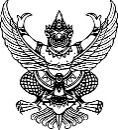 ส่วนราชการ สำนักปลัดองค์การบริหารส่วนตำบลเวียง ที่ 80501/-				วันที่    30  กันยายน  2564เรื่อง  รายงานผลการดำเนินการตามนโยบายการบริหารทรัพยากรบุคคล ประจำปีงบประมาณ พ.ศ. 2564เรียน นายกองค์การบริหารส่วนตำบลเวียง 		ตามที่องค์การบริหารส่วนตำบลเวียง ได้จัดทำนโยบายด้านการบริหารทรัพยากรบุคคล ประจำปีงบประมาณ พ.ศ. 2564 – 2566 โดยดำเนินการด้านการปรับปรุงโครงสร้าง ระบบงานและการบริหารอัตรากำลัง ด้านการพัฒนาบุคลากร ด้านการพัฒนาระบบสารสนเทศ ด้านสวัสดิการและด้านการบริหาร เพื่อให้การบริหารงานบุคคลขององค์การบริหารส่วนตำบลเวียงเป็นไปตามหลักการบริหารจัดการที่ดี และสามารถบริหารทรัพยากรบุคคลให้เกิดประโยชน์สูงสุด ผลักดันวิสัยทัศน์ และพันธกิจขององค์การบริหารส่วนตำบลประสบความสำเร็จและได้ประกาศให้ทราบโดยทั่วกันไปแล้ว นั้น		จึงขอรายงานผลการปฏิบัติราชการตามนโยบายด้านการบริหารทรัพยากรบุคคล ประจำปีงบประมาณ พ.ศ. 2564  เพื่อให้ผู้บริหารได้ทราบและพิจารณา แก้ไขเปลี่ยนแปลง ปรับปรุงให้ครอบคลุมและครบทุกด้าน รายละเอียดตามเอกสารที่แนบมาพร้อมนี้		จึงเรียนมาเพื่อโปรดทราบและพิจารณาอนุมัติ							(น.ส.กัลยกร  ไชยเมือง)						      นักทรัพยากรบุคคลชำนาญการ		ความเห็นของหัวหน้าสำนักปลัด			ความเห็นรองปลัด อบต.(     )  เพื่อโปรดพิจารณาอนุมัติ			(     )  เพื่อโปรดพิจารณาอนุมัติ(     )  .......................................................	(     )  ...............................................................	(นายดิเรก  พงษ์ธนานุวัฒน์)			  (นางจุฑาทิพ  หยงสตาร์)   หัวหน้าสำนักปลัด อบต.		      รองปลัดองค์การบริหารส่วนตำบลเวียงความเห็นของปลัด อบต.				คำสั่งนายก อบต.(     )  เพื่อโปรดพิจารณา......................		(     )  เห็นชอบ/อนุมัติดำเนินการตามเสนอ(     )  ................................................		(     )  ไม่อนุมัติเพราะ...............................................(นางจารุมาศ  สวัสดี)					(นายสวาท  สมใจ)  ปลัดองค์การบริหารส่วนตำบลเวียง			นายกองค์การบริหารส่วนตำบลเวียงรายงานผลการบริหารและพัฒนาทรัพยากรบุคคลประจำปีงบประมาณ พ.ศ. 2564องค์การบริหารส่วนตำบลเวียง อำเภอเทิง จังหวัดเชียงราย-2--3--3--4--5-             		(ลงชื่อ)			          ผู้จัดทำรายงาน					(ลงชื่อ)				ผู้ตรวจสอบ				(น.ส.กัลยกร  ไชยเมือง)								  (นางจารุมาศ  สวัสดี)			      นักทรัพยากรบุคคลชำนาญการ						    ปลัดองค์การบริหารส่วนตำบลเวียง								(ลงชื่อ)(นายสวาท  สมใจ)นายกองค์การบริหารส่วนตำบลเวียง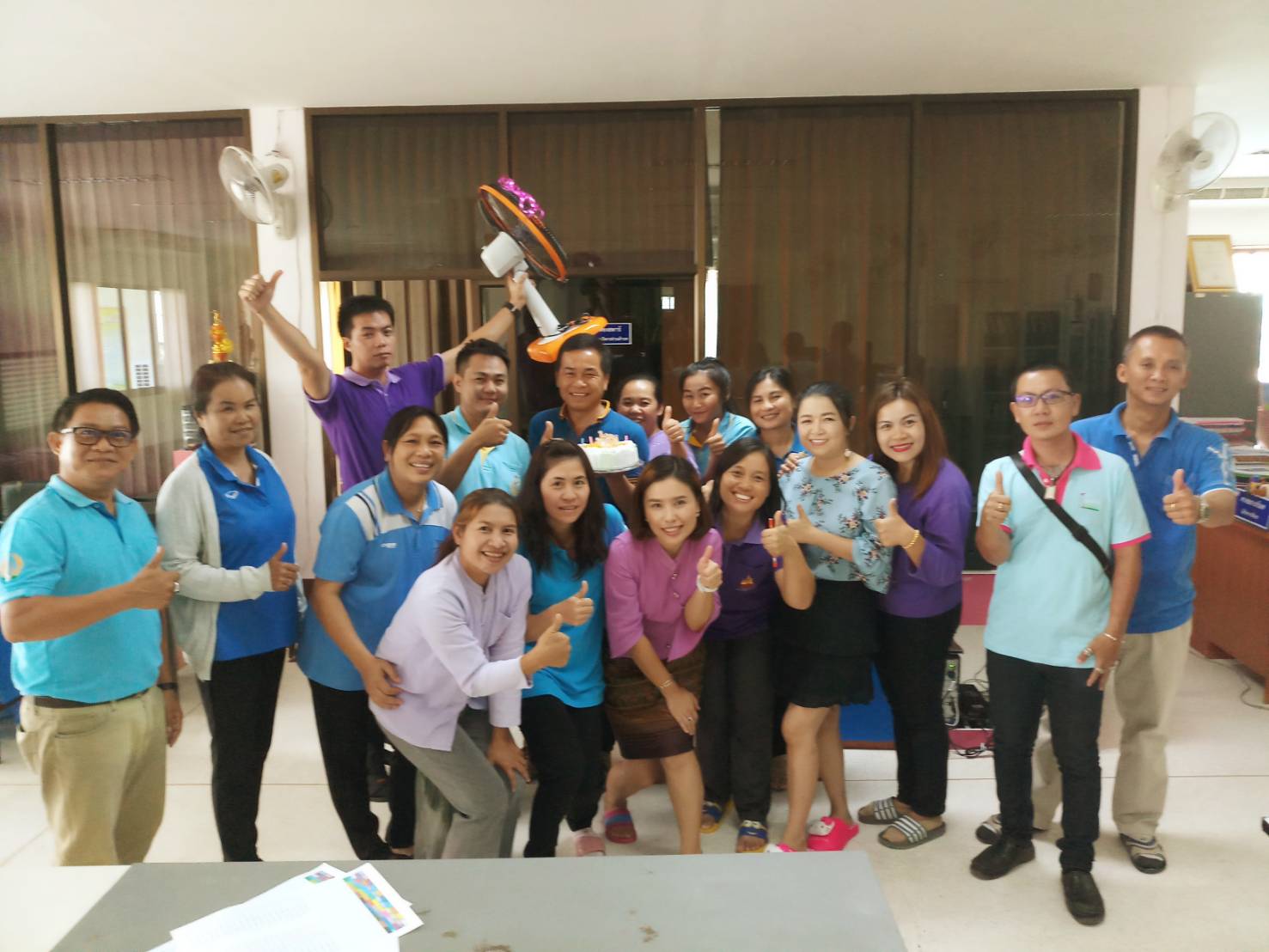 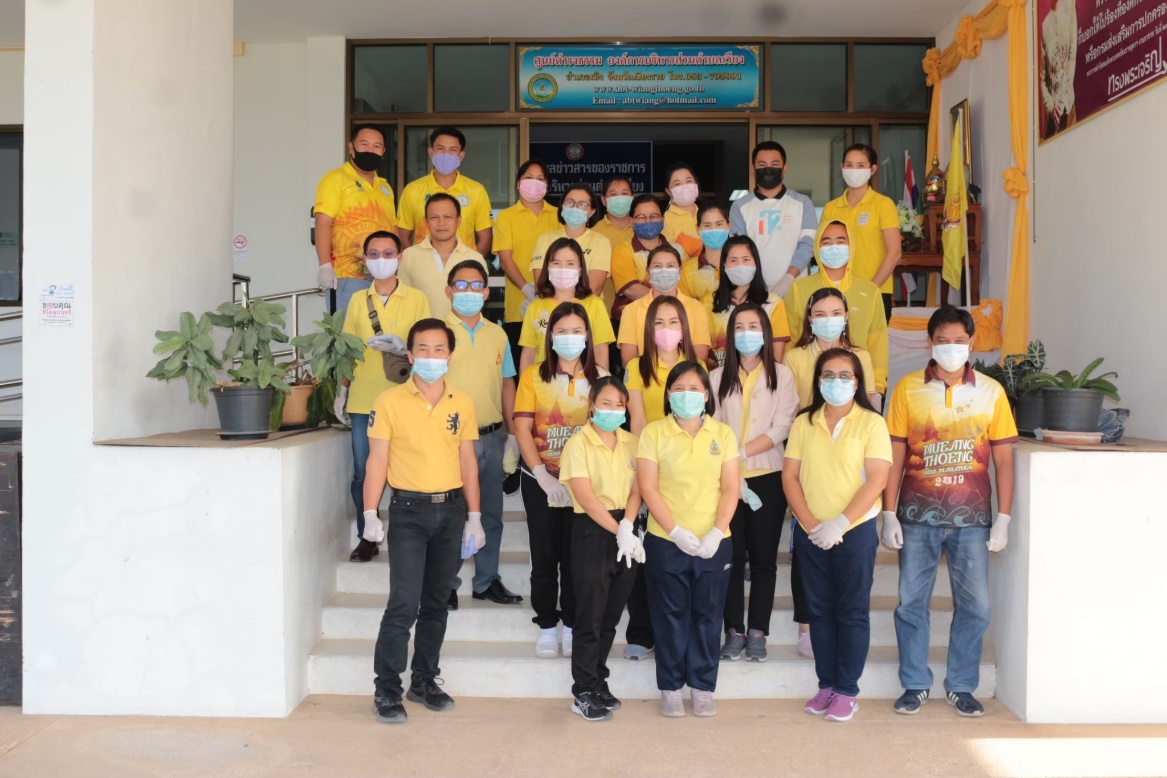 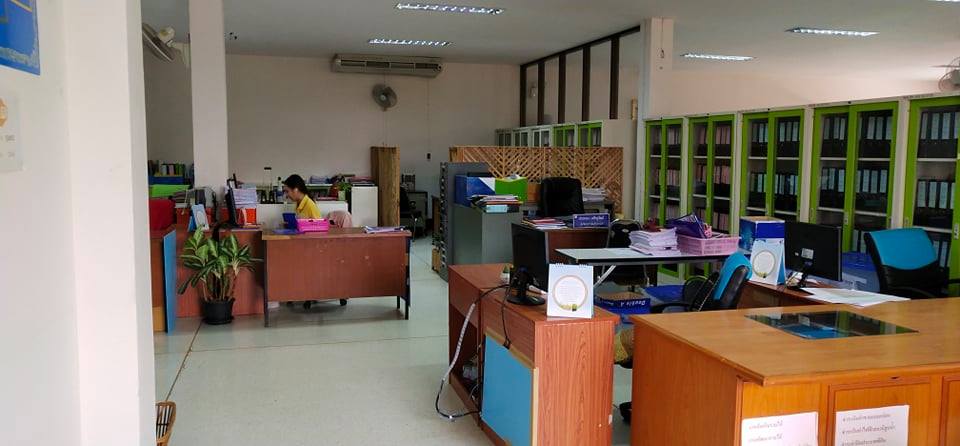 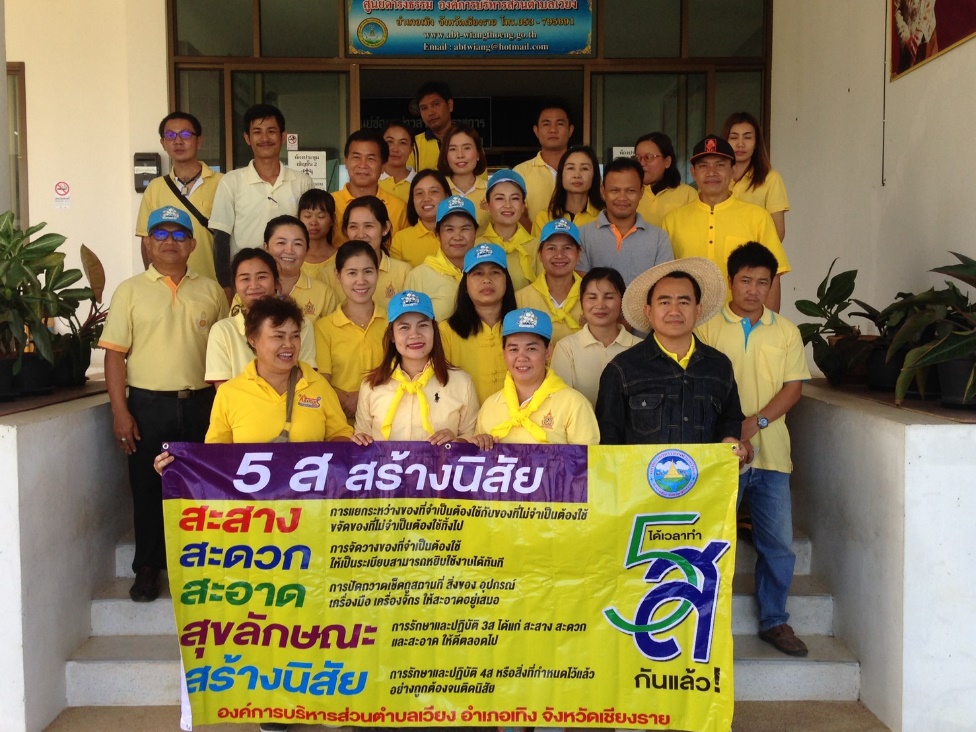 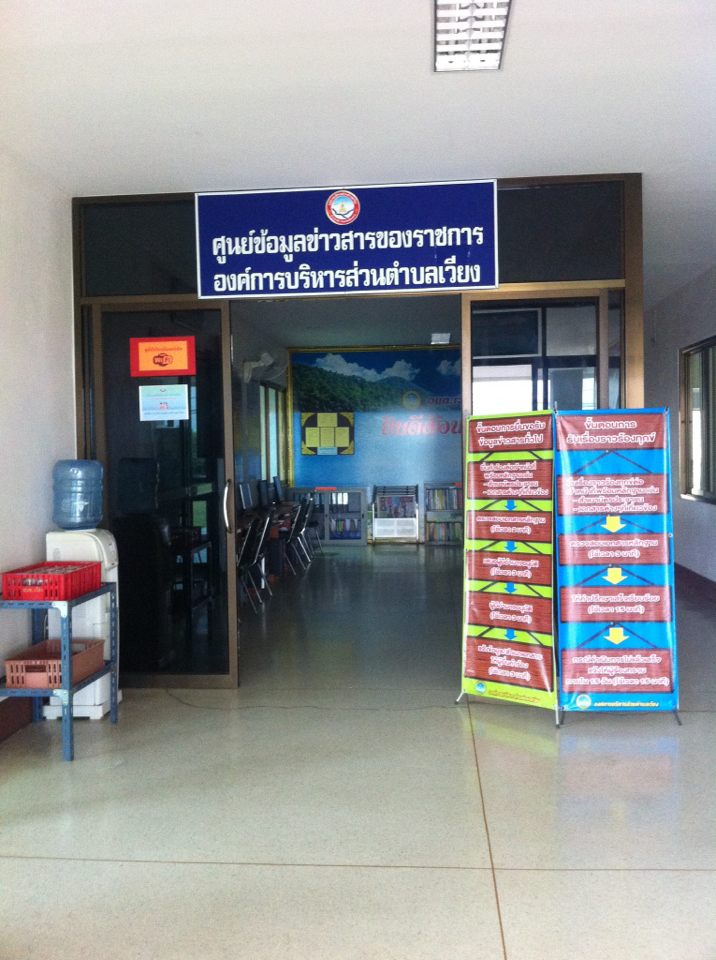 ประเด็นนโยบาย/แผนการดำเนินงานวัตถุประสงค์ตัวชี้วัดผลการดำเนินงานผลการวิเคราะห์/ข้อเสนอแนะ1. นโยบายด้านการปรับปรุงโครงสร้าง ระบบงาน และการบริหารอัตรากำลังเพื่อเป็นการวางแผนสนับสนุนและส่งเสริมให้มีโครงสร้าง ระบบงาน การจัดกรอบอัตรากำลังและการบริหารอัตรากำลังให้เหมาะสมสอดคล้องกับภารกิจขององค์กรและเพียงพอ มีการวางแผนเส้นทางความก้าวหน้าของสายงาน มีความคล่องตัวต่อการขับเคลื่อนการดำเนินงานของทุกหน่วยงานในองค์กรอัตรากำลังสอดคล้องกับปริมาณงาน ภารกิจหน้าที่ความรับผิดชอบของแต่ละส่วนราชการ และภาพรวมในองค์กร ไม่มีตำแหน่งว่างในกรอบอัตรากำลัง การบริหารงานเป็นไปอย่างมีประสิทธิภาพและประสิทธิผล ภาระค่าใช้จ่ายตามมาตรา 35 ไม่เกินร้อยละ 40ปรับปรุงแผนอัตรากำลัง 3 ปี ประจำปีงบประมาณ พ..ศ. 2564 – 2566 ฉบับปรับปรุงครั้งที่ 1/2564 โดยการกำหนดตำแหน่งเพิ่ม 3 ตำแหน่ง เพื่อรองรับปริมาณงานที่เพิ่มมากขึ้นประเมินจากปริมาณงานที่เพิ่มมากขึ้นเทียบกับจำนวนอัตรากำลังที่มีอยู่เดิมประกอบกับการวิเคราะห์ค่าใช้จ่ายด้านบุคลากรไม่ให้เกินกว่าที่หลักเกณฑ์กำหนดไว้จัดทำแผนอัตรากำลัง 3 ปี (พ.ศ.2564-2566) เป็นการวางแผนล่วงหน้าในการกำหนดอัตรากำลังให้สอดคล้องกับปริมาณปัจจุบัน รวมถึงปริมาณงานที่จะเพิ่มขึ้นภายใน 3 ปี รองรับภารกิจที่ได้รับถ่ายโอนมาจากส่วนกลาง การกำหนดแนวทางพัฒนาคน มาตรการส่งเสริมขวัญและกำลังใจและมาตรการการลงโทษทางวินัยประเด็นนโยบาย/แผนการดำเนินงานวัตถุประสงค์ตัวชี้วัดผลการดำเนินงานผลการวิเคราะห์/ข้อเสนอแนะ- ประกาศโครงสร้างส่วนราชการ ขนาดใหญ่เป็นประเภทสามัญกำหนดโครงสร้างส่วนราชการ งานหน้าที่ความรับผิดชอบในแต่ละส่วนราชการที่ชัดเจนขึ้น ตามประกาศคณะกรรมการกลางพนักงานส่วนตำบล เรื่อง มาตรฐานทั่วไปเกี่ยวกับโครงสร้างส่วนราชการและระดับตำแหน่งขององค์การบริหารส่วนตำบล (ฉบับที่ 2) พ.ศ.2562- สรรหาพนักงานมาดำรงตำแหน่งตามแผนอัตรากำลัง 3 ปี จำนวน 3  อัตรา 1. เจ้าพนักงานการเงินและบัญชี  1  อัตรา2. คนงาน 1 อัตรา3. พนักงานขับเครื่องจักรกลขนาดเบา 1 อัตราการสรรหาผู้มาดำรงตำแหน่งประสบปัญหาในการทดสอบ เนื่องจากอุปสรรคเกี่ยวกับการระบาดของไวรัสโคโรน่าทำให้มีผู้มาสมัครน้อยประเด็นนโยบาย/แผนการดำเนินงานวัตถุประสงค์ตัวชี้วัดผลการดำเนินงานผลการวิเคราะห์/ข้อเสนอแนะ2.นโยบายด้านการพัฒนาบุคลการเพื่อส่งเสริมให้มีการพัฒนาบุคลกรตามตำแหน่งสายงานครบทุกตำแหน่งสายงานอย่างเป็นระบบ โดยการพัฒนาความรู้ความสามารถ ทักษะ ศักยภาพในการทำงานระดับความสำเร็จของการปฏิบัติงาน ความผิดพลาดลดลง กระบวนการทำงานครบถ้วนทุกขั้นตอน ไม่มีข้อร้องเรียนอันเกิดจากการปฏิบัติงานส่งบุคลากรเจ้ารับการฝึกอบรม พัฒนาประสิทธิภาพ เพิ่มพูนความรู้ในสายงานโดยหน่วยงานที่เกี่ยวข้อง  จำนวน 13 โครงการตามแนวทางการตรวจ LPA ของกรมส่งเสริมการปกครองท้องถิ่นกำหนดให้องค์กรปกครองส่วนท้องถิ่นส่งบุคลากรเข้ารับการฝึกอบรม แต่ในห้วงปี 2564 เกิดการระบาดของเชื้อไวรัสโคโรน่า 2019 หรือ โควิด 19 ทำให้หน่วยงานจัดฝึกอบรมน้อยลง และภาครัฐได้ออกมาตรการในการรวมกลุ่ม การเดินทาง การฝึกอบรม ประกอบกับพนักงานอาจเสี่ยงต่อการติดเชื้อจึงไม่สามารถส่งบุคลากรเข้ารับการฝึกอบรมได้ทุกคนประเด็นนโยบาย/แผนการดำเนินงานวัตถุประสงค์ตัวชี้วัดผลการดำเนนิงานผลการวิเคราะห์/ข้อเสนอแนะ3. นโยบายด้านการพัฒนาระบบสารสนเทศเพื่อจัดหาอุปกรณ์เครื่องมือเครื่องใช้สำหรับการปฏิบัติงานที่ทันสมัย เหมาะสม และรองรับเทคโนโลยีได้อย่างมีประสิทธิภาพองค์มีอุปกรณ์การปฏิบัติงานที่เหมาะสม พนักงานสามารถปฏิบัติงานได้อย่างเต็มประสิทธิภาพ-จัดซื้อเครื่องคอมพิวเตอร์ให้กับพนักงานได้ใช้ในการปฏิบัติงาน -มีบริการสัญญาณอินเตอร์เน็ตขององค์กร เพื่อเชื่อมเว็ปไซค์ เฟสบุ้ค ไลน์ ในการติดต่อสื่อสาร ประชาสัมพันธ์ในการปฏิบัติงาน นโยบายผู้บริหาร มาตรการต่าง ๆ ตลอดจนแลกเปลี่ยนเรียนรู้ ค้นหาข้อมูล กับหน่วยงานเครือข่าย หน่วยงานอื่น ๆ ได้อย่างเต็มประสิทธิภาพ-มีบริการสัญญาณอินเตอร์เน็ตสำหรับประชาชนทั่วไปที่เข้าใช้บริการภายในหน่วยงาน-มีระบบสารเทศที่ยังไม่เป็นระบบระเบียบเท่าที่ควร ข้อมูลยังกระจัดกระจายไม่มีการอัพเดทให้เป็นปัจจุบัน ขาดบุคลากรในการดูแลเว็ปไซค์ประเด็นนโยบาย/แผนการดำเนินงานวัตถุประสงค์ตัวชี้วัดผลการดำเนินงานผลการวิเคราะห์/ข้อเสนอแนะ4. นโยบายด้านสวัสดิการ มีมาตรการเสริมสร้างขวัญและกำลังใจให้กับพนักงานเพื่อสร้างขวัญและกำลังให้กับพนักงาน และเกิดความรักความทุ่มเทกำลังกายกำลังใจให้กับองค์กร และสร้างความมั่นใจในการทำงานให้บุคลากรผลการปฏิบัติงานดี สำเร็จลุล่วงทันเวลา เกิดความผิดพลาดในการทำงานน้อย มีการทำงานเป็นทีมสามัคคีในการทำงาน-ประกาศรายชื่อพนักงานส่วนตำบล พนักงานจ้างที่มีผลการปฏิบัติงานอยู่ในระดับดีเด่น-จัดกิจกรรม 5ส ทุกวันศุกร์สุดท้ายของเดือน-ร่วมบริจาคเงินช่วยเหลือครอบครัวพนักงานในองค์การบริหารส่วนตำบลที่สูญเสียบุคคลในครอบครัว-จัดกิจกรรมวันคล้ายวันเกิดให้แก่พนักงาน-จัดหา/จัดให้มีการตรวจวัดอุณหภูมิ และล้างมือ ทางเจลแอลกอฮอลล์เพื่อป้องกันการติดเชื้อไวรัสโคโรน่า 2019 และสวมหน้ากากอนามัยตลอดเวลาสามารถสร้างความสามัคคี ส่งเสริมกำลังใจในการอยู่ร่วมกัน สร้างสถานที่ทำงานให้สะอาดเหมาะสมกับการทำงาน  มีการทำกิจกรรมร่วมกันสร้างจิตสำนึกที่ดีพนักงานมีความมั่นในมาตรการป้องกันโรคติดเชื้อไวรัสโคโรน่า 2019 ประเด็นนโยบาย/แผนการดำเนินงานวัตถุประสงค์ตัวชี้วัดผลการดำเนนิงานผลการวิเคราะห์/ข้อเสนอแนะ4. นโยบายด้านการบริหารเพื่อให้การบริหารราชการเป็นไปตามหลักการบริหารจัดการที่ดี การลดขั้นตอนในการปฏิบัติงาน ประชาชนได้รับการบริการอย่างทั่วถึง รวดเร็ว พนักงานปฏิบัติงานได้ตรงตามสายงานและหน้าที่ที่รับผิดชอบ การปฏิบัติราชการเป็นไปตามคำสั่งมอบหมายงาน การมอบอำนาจ การปฏิบัติราชการแทน การปฏิบัติงานเป็นไปอย่างมีประสิทธิภาพ เรียบร้อย รวดเร็วและไม่มีข้อร้องเรียนด้านการปฏิบัติงาน-จัดทำคำสั่งมอบหมายให้พนักงานส่วนตำบล พนักงานจ้าง ลูกจ้าง ได้ปฏิบัติงานตรงตามสายงานและหน้าที่ที่กำหนด-จัดทำคำสั่งรักษาราชการแทน รักษาการในตำแหน่งเพื่อไม่ให้เกิดช่องว่างในหน้าที่การปฏิบัติงานพนักงานมีความรับผิดชอบต่อหน้าที่ เนื่องจากได้รับทราบขอบเขตความรับผิดชอบของตนเอง